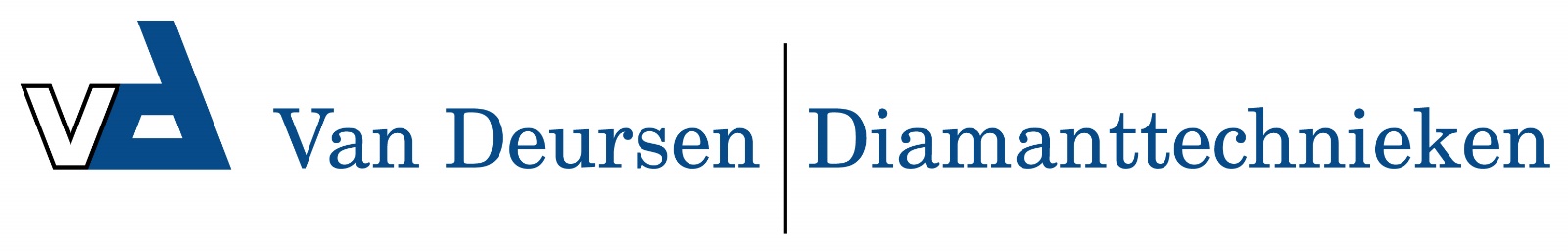 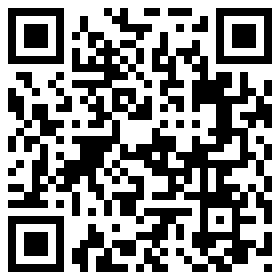 1050070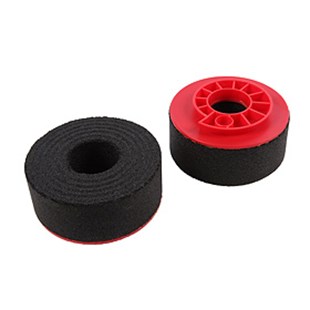 De SF handslijpsteen soort HSR Riedel - Bakelit is bedoeld voor gebruik op haakse slijpers tot 2000 U / min. Het is geschikt voor droog slijpen van natuurlijke en kunstmatige steen. De standaard hardheid L zorgt voor een agressieve afname bij normale standtijd.1050070Riedel HSR / D 100 mm / K 16/20 LSF / Bakelit / Marmor & Granit1050071Riedel HSR / D 100 mm / K 24/36 LSF / Bakelit / Marmor & Granit1050072Riedel HSR / D 100 mm / K 60 LSF / Bakelit / Marmor & Granit1050073Riedel HSR / D 100 mm / K 120 LSF / Bakelit / Marmor & Granit1050080Riedel HSR / D 100 mm / K 220 LSF / Bakelit / Marmor & Granit